Уважаемые жители Приозерска и Приозерского района!
В связи со сложной эпидемиологической обстановкой и в целях предотвращения распространения коронавирусной инфекции (COVID-19)
с 30.03.2020, до особого распоряжения, прием граждан Управлением ПФР в Приозерском районе будет осуществляться по предварительной записи.

Записаться на прием Вы можете по телефону:
8-81379-37407 .
Без посещения Управления ПФР на сайте Пенсионного фонда России вы можете получить:
- справку о размере пенсии
- справку, подтверждающую право на набор социальных услуг (НСУ)
- сведения ИЛС ЗЛ
- справку об отнесении к категории граждан предпенсионного возраста
- справку об остатке средств материнского семейного капитала и иные справки.

Кроме того на сайте Пенсионного Фонда РФ можно подать 38 заявлений в электронном виде (например):
- на назначение пенсии
- перерасчет пенсии
- распоряжение средствами МСК
- заявление на выдачу сертификата на материнский семейный капитал
- заявление на установление ежемесячной компенсационной выплаты за нетрудоспособным членом семьи или ребенком инвалидом
- заявление по установлению ежемесячной денежной выплаты (ЕДВ)
- заявление на изменение способа доставки пенсии и ЕДВ и т.д.

Обращаем внимание!
Заявление на назначение и перерасчет пенсии Вы можете также подать через своего работодателя.

По иным вопросам рекомендуем обращаться
по телефону «горячей» линии 8-81379-31666,
по почте, через сайт ПФР,
Единый портал государственных услуг.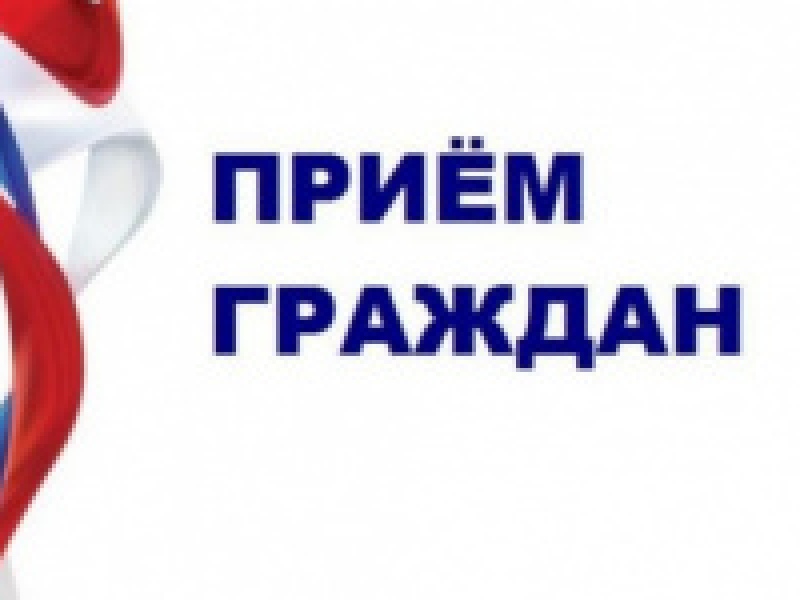 